ЗМІСТІ.   Загальні відомості про Рокитнівський район…………………………. 3   ІІ. Характеристика Томашгородської селищної ради……………….…42.1. Історія селища Томашгород…………………..…………………..42.2. Географічне положення та природні ресурси……………………...6   ІІІ. Людський потенціал…………………………………………………….9   ІV. Проблеми громади Томашгородської селищної ради …………….....15   V.  Бачення майбутнього та місія Томашгородської селищної ради..17   VІ. Аналіз сильних та слабих сторін, загроз та можливостей розвиткугромади Томашгородської селищної ради…………………………..18   VІІ. Стратегічні напрямки розвитку громади………………………….20   VІІІ.Завдання із реалізації стратегічних напрямків………………….22І. ЗАГАЛЬНІ ВІДОМОСТІ ПРО РОКИТНІВСЬКИЙ РАЙОНПоселення вперше згадується в описі маєтностей українськихмагнатів Вишневецьких датоване 1586 роком. До 1922 року було відомепід назвою Охотникове. У січні 1918 року в Охотникові було встановлено радянську владу. Невдовзі його окупували австро-німецькі загарбники. Після краху австро-німецької окупації селище захопили петлюрівці. В 1918 р. Охотникове було визволено від петлюрівців, улітку 1919 р. було окуповане білополяками, а
в червні 1920 р. Червона Армія звільнила селище відокупантів. За Ризьким мирним договором в 1921 році Охотникове відійшло до Польщі, а залізнична станція дістала назву Рокитне-Волинське(прокладена  на початку 1900 р.). 1922 року селище перейменували на Рокитне.Після приєднання Західної України до УРСР, Указом Президії Верховної Ради СРСР від 4 грудня 1939 р. було утворено Ровенську область з центром 
у м. Ровно. У січні 1940 р. замість повітів і волостей  натериторії області було створено 30 адміністративних районів, серед інших– Рокитнівський.
15 липня 1941 р. німецькі загарбники вдерлися в Рокитне.Район був окупований німецько-фашистськими загарбниками і входив до Сарненського дебіту Волино-Подільської округи рейхскомісаріату«Україна». 6 січня 1944 року Рокитнівщина була визволена від німецько-фашистських загарбників.У першій половині 1944 р., коли з Рокитнівщини остаточно були викинуті війська гітлерівських загарбників, тут відновилася робота тих органів влади, які працювали до початку війни. Відновлена була і довоєнна схема адміністративного поділу ( 30 районів), яка без істотних змін проіснувала до 1959 р., коли Указом Президії Верховної Ради УРСР було ліквідовано 11 адміністративних районів. Територія ліквідованих районів була приєднана до сусідніх адміністративно-територіальних підрозділів, які зберегли свій районний статус.      Не забарилося і нове укрупнення районів. 30 грудня 1962 року черговим Указом Президії ВР УРСР  в області було залишено лише сімадміністративних районів, Рокитнівський ввійшов до складуСарненськогорайону. 4 січня 1965 р. Президія ВР УРСР приймає Указ про розукрупнення адміністративних районів. Відновився Рокитнівський район.     Площа району – 235393 га. Населення 53,6 тис. чоловік, у т. ч. сільського 42,5 тис.      Район розташований у північній частині області, в межах Поліської низовини. На півночі межує з Республікою Білорусь, на заході – з Сарненським районом, на півдні та південному сході з Березнівським районом, сході – Житомирською областю.ІІ. ХАРАКТЕРИСТИКА ТОМАШГОРОДСЬКОЇ СЕЛИЩНОЇ РАДИ2.1. Історія виникнення селища    Територія, де розташоване селище Томашгород, була названаКрасноградкою. Місцеве населення під час набігів монголо-татар та турків втікали від ворога на гірки. Тут вони зустрічали, проводили релігійні свята, фарбували яйця в червоний колір. Від цього і походить назва “Красна градка”. Томашгород як населений пункт, виник у 90-роках XIXст., у зв’язку з будівництвом залізниці Київ-Ковель (1899-1902).За переказами корінних жителів селище одержало назву Томашгород,внаслідок того, що житель сусіднього села Сехи Гіс Томаш був призначений Сарненським повітовим органом влади урядником на села Сехи, Єльно, Ломськ, Крута Слобода. За переказами, він повинен був жити у місті, але міста поблизу не було, тому було організовано будівництво приватних лавок на території сучасного Томашгорода. У “Списку населенных пунктов Волынской губернии (по состоянию на 01.01.1910 года) издание Волынского Губернского Статистического комитета” на сторінці 396 зроблено запис “Томашгородскийфольварок-Ровенского уезда, Выровской волости ближайшая железнодорожная станция Клесово, почтовая-Сарны, телеграфная -Клесово, число дворов-3число жителей обоего пола-16полицейский стан-4мировой посредник-2судовых следователей-3мировых судей-5Расстояние от уездного города-130от волости-20от железной дороги-12от почтовой станции-42от телеграфной-12Особливо швидко почалось заселення Томашгорода під час будівництва залізниці Київ-Ковель.Неподалік Томашгорода великий масив утворюють окремі урочища, 
що відрізняються між собою складом рослинності і торфових покладів. 
Найбільші – Любинівське, Кремінне, Сехівське, Сомино.	Місцевість рівнинна, болотиста, вкрита лісами (сосна, береза, дуб, ялина, вільха, осика) та чагарники (азалія, малина, ожина, ліщина, шипшина). На лугах  переважають хвощі, пирій, осот, мокрець і суріпка, осока і кругляк. Ліс багатий на різні гриби та ягоди. Водяться тут лосі, лисиці, зайці, косулі, білки, бобри. Серед птахів: тетеруки, куріпки, дикі качки, сови, дятли, глухарі, сойки, жайворонки, ластівки, горобці.	Місцевість багата на будівельний граніт.	Навколишні землі та ліси на поч.XX ст.  належали поміщикові Шичевському Станіславу, у володінні якого було 66 тисяч десятин землі, в той час, коли селянин мав 16 десятин. За цей наділ селянин змушений був відробляти 4 дні на тиждень в маєтку поміщика. Люди займалися різними промислами: добували смолу, обробляли дерево. Оплата праці була низькою, техніка безпеки – примітивною.	В 1904 – 1905 р. іде російсько-японська війна. Декілька мешканців Ломська забирають на війну. Але війна швидко закінчується, і вони не встигають доїхати на фронт. В 1905 році розпочинається революція у Росії. Під впливом виступів робітників влітку і восени 1905 року розгорнувся селянський рух на Рівненщині. Селяни с. Ломськ самовільно рубали панський ліс,  розганяли поміщицьких слуг, випасали худобу на панських землях, чинили опір поліції.	Після революції 1905-1907 рр. царизм намагався внести зміни в економічне і суспільно-політичне життя. Але реформи, пов'язані з ім'ям Столипіна , не внесли суттєвих змін в становище нашого краю. Внаслідок реформи селяни залишали село і виходили на хутори. Але, як і раніше, кращі землі залишились в поміщиків, а основна маса хуторян ледве зводила кінці з кінцями.В 1914 р. розпочинається Перша світова війна. Протягом усього періоду цієї війни на території  краю тривали жорстокі кровопролитні бої. Близько 60% працездатного чоловічого населення було мобілізовано до армії. Тут перебували частини 3-ої і 8-ої російських армій, і на потреби війська у місцевих селян реквізовувалися коні, велика рогата худоба – до 70% від їх загальної кількості. Руйнувалися житлові будинки, господарські приміщення. За роки війни було знищено половину житлових господарських будівель. Перша світова війна 1914-1918 рр. зумовила загальний занепад господарства. Наш край протягом війни був прифронтовою зоною. Декілька  робітників Ломська і Томашгорода забрали до армії. На каменоломнях чоловіків замінювали підлітки. Через станцію Томашгород щоденно на фронт проходили військові ешелони. Збільшилися економічні труднощі, зросли ціни на продукти харчування. З фронту поверталися поранені, а з прифронтових районів прибували біженці.Селяни сподівалися на поліпшення життя після перемоги Лютневої революції. Але Тимчасовий уряд не поспішав з вирішенням пекучих проблем. Тому разом з усіма селянами Овруцького повіту мешканці Ломська і Томашгорода в 1917 році вирубували панські й державні ліси, пасли худобу на поміщицьких і казенних луках. Після перемоги жовтневого повстання в Петрограді більшовики, що перебували у військових частинах на території краю, проголошували радянську владу у прилеглих населених пунктах, вимагали від місцевих органів Центральної Ради визнання влади Петроградського Раднаркому.До 1917 року в селищі зовсім не було письменних людей. Лише в 1924 році почала працювати перша школа, яка була розміщена в хаті, де проживала Береговець Агафія Кирилівна. Першими учнями цієї школи були сини Береговець Агафії: Микола, Василь та їх односельчани. Навчання проводилось польською мовою. В 1926 році школа була перенесена в інший будинок, де проживала Симоненко Софія Мусіївна. В цьому ж році було відкрито школу в селі Ломськ. Працювала там дочка лікаря, яка проводила  навчання російською мовою. Прізвища вчительки жителі не пам’ятають. Існувала ця школа до 1939 року.Навчальний процес у школах визначався низьким рівнем, українських вчителів звільняли з роботи, або переводили на роботу у школи на польських землях. В 1936 році 83,2% всіх учителів Волині становили вчителі польської національності, які навчали тільки по-польськи. В той же час органи державної влади голослівно заявляли, що ніби самі українці відмовляються посилати своїх дітей до шкіл з рідною мовою навчання. В Томашгороді проживали  два заможних пани, які мали свої великі маєтки. Один із них – Шишка Богуш – проживав на території сучасного лісництва. У1931 р. група робітників звернулася до пана з проханням продати їм камені-валуни в урочищі Шичево. Угода була підписана. Каменотеси  купували камінь і вручну його обробляли. Згодом  добувати камінь стали самі. Важка була ця праця. Треба було відбити камінь, витягнути його з допомогою коловорота  по колодах наверх, адже других механізмів не було. Камінь купували охоче. Отож, згодом прийшлося збільшити кількість робітників. Охоче купували камінь комерсанти: Крашевський,  Шихевич, Курман та інші.  	За ініціативою робітника Урбанського було організовано кооператив ”Спульдзельня”. З того часу робітники почали одержувати замовлення на тес, який ішов на покриття доріг, будівництво мостів, виготовляли і пам’ятники. Кооператив процвітав.У 1937 році на землях пана Шишки була організована фірма “Яновський”. У нього працював помічником Бідерман. Але скоро фірма збанкрутувала: викупив її Бідерман. Кар’єр працював до 1939 року. Робітники, що працювали каменотесами, вантажниками жили краще за селян, бо в них був постійний заробіток. Підробляли тут і селяни, у котрих були коні або воли.1 вересня 1939 року гітлерівська Німеччина вторглася у Польщу, а 17 вересня на основі додаткового секретного протоколу пакту Молотова-Ріббентропа Червона Армія перейшла польсько-радянський кордон. Населення Рівненщини, як і всієї Західної України, квітами зустрічали Червону Армію як свою визволительку, сподіваючись на покращення своєї долі. Але прихід нової влади не дав однозначних результатів.Відразу ж почалася перебудова економічного і суспільно-політичного життя на новий лад. Перерозподіл поміщицької землі швидко закінчився і розпочалася колективізація, яку селяни сприйняли недоброзичливо. У селі Томашгород ініціатором встановлення влади Рад була Лінквіст Секлета. Відбулася націоналізація лісопильних і щебеневих кар’єрів.В 1940 році було створено колгосп імені Дзержинського в селі Ломськ. Організаторами стали Лінквіст Секлета та Грабовський Фларіон. Селяни Ломська і Томашгорода неохоче записувалися до колгоспу.22 червня 1941 року розпочинається Велика Вітчизняна війна. Територія нашого краю перетворилася у фронтову смугу, на якій місяцями точилися тяжкі бої. За неповних два тижні наш край окупували загарбники. З початком війни радянська влада запропонувала жителям Ломська і Томашгорода евакуюватися в Миколаївську область. В першу чергу наказували грузити на підводи колгоспне майно і реманент. Але жителі відмовилися виїжджати, і переховувалися у лісі.Томашгород було окуповано в кінці червня 1941 року німецько-фашистськими загарбниками. У перші місяці війни німці намагалися ніби обережно поводитися з українським населенням. Більшість репресій спрямовувалася проти комуністів і євреїв. Однак з початком дій партизанів запроваджувався принцип колективної відповідальності населення за напади на німецьких солдатів. Вводився надзвичайний стан, який обмежував свободу  пересування населення, встановлював комендантську годину. Жителі зобов’язані були зареєструватися за місцем проживання. У відповідь на напади партизанів німці захоплювали випадкових заложників і знищували їх. Становище населення було тяжким. Багато молоді було вивезено на каторжну роботу в Німеччину. Для охорони залізничної станції німці залишили взвод солдат. Жителі селища створювали пункти спостереження. Томашгород став місцем боїв між партизанами і німцями. Поблизу селища діяв партизанський загін під командуванням Героя Радянського Союзу М. Яремчука, проходили з’єднання С.А.Ковпака, О.Ф. Федорова, загін Д.М. Медвєдєва. В ніч на 4 грудня 1942 року партизанський загін Федорова 
«За Батьківщину» зруйнував залізничну станцію Томашгород, висадив у повітря два залізничні мости. У цьому загоні з 1942 року воював Володимир Курильчук, який після війни буде обраний головою селищної ради Томашгорода. На території селища діяли також польські розвідники і партизанські загони. Керівником однієї з партизанських груп був Ольшанський, який проживав на станції Томашгород. Польські патріоти розповсюджували серед населення листівки, надруковані в партизанській друкарні.  	07 січня 1944 року селище визволили воїни 143 стрілецької дивізії 13 армії під командуванням Заікіна.За період з 1946-1962 років відбудовано і капітально реконструйовано щебзавод РПЗ №5. Практично з цього і почався стрімкий розвиток Томашгорода.На даний час до складу селища відносяться населені пункти : Ломськ, Крута Слобода і Заверіччя.2.2. Географічне положення та природні ресурси2.2.1. Географічне положення	Селище розміщене в західній частині Рокитнівського району, на відстані 15 км від райцентру. Площа території  складає 13309,6 га. В селищі Томашгород проживає – 2567 чоловік.2.2.2.Природні ресурсиНа території селищної ради наявні такі корисні копалини: граніт, пісок.	З паливних корисних копалин наша місцевість багата на торф. Великі болотні простори мають товщу торф’яних відкладів від 0,6 до 3 метрів і більше.       На території селищної ради знаходятьсяліси загальною площею 12178 га Клесівського держлісгоспу, штучна водойма площею 11га. Річки та озера на території сільської ради відсутні. 2.2.3. Дорожньо-транспортне забезпечення      Транспортне сполучення із обласним центромм. Рівне здійснюється приватними перевізниками. Через селище проходить автомобільна дорога обласного значення Сарни – Клесів – Сновидовичі та залізнична колія сполучення Сарни – Олевськ. По автомобільній дорозі на м. Рівне кількість  оборотних рейсів складає 17, що проходять через смт. Рокитне і смт. Томашгород,
на с. Єльне – 2 і на м. Березне – 1 рейс.Автомобільна дороги Сарни – Клесів – Сновидовичі має незадовільний аварійний стан і   потребує капітального ремонту.Потребують постійного поточного ремонту і комунальні дороги  селища Томашгород.ІІІ. ЛЮДСЬКИЙ ПОТЕНЦІАЛ3.1. ДемографіяНа території  селищної ради станом на 01.01.2013 року проживає
2567  чол.Всього на території селища 904двораСтан смертності –народжуваності 3.2. Задоволення соціальних потреб населення3.2.1.Забезпечення житломНа території селищної ради покинутих житлових будинків не зареєстровано. Житлові будинки та господарські будівлі померлих громадян прийняті у спадок спадкоємцями. В селищі є 2 аварійних будинки, в яких проживає 2 особи. . Станом на 01.01.2013року є потреба  у розробці доповнення до генерального плану забудови селища.3.2.2. Надання соціальної допомогиЖителі селища Томашгород отримують соціальну допомогу із районного та селищного бюджету. Протягом 2012 року374 громадян селищної ради отримали соціальну допомогу за різними видами послуг.      На території селищної ради зареєстровано і проживають 54 багатодітних сімей, в яких виховується 182 дитини, 9   малозабезпечених сімей, 10 дітей інвалідів, 20 одиноких інвалідів дитинства, 83 інваліда загального захворювання  усіх ІІІ груп.На території селища проживає 2 дитини, які перебувають під опікою і піклуванням, 22 дітей напівсиріт та 10 одиноких непрацездатних громадян похилого віку.      Одиноких непрацездатних громадян, інвалідів селищної ради обслуговує 2 соціальних працівники.3.2.3. Турбота про дітей, людей похилого віку та інвалідів На території Томашгородської селищної ради є два дитячих садочки та дві загальноосвітні школи, які мають необхідні споруди і обладнання для організації навчально-виховного процесу.В селищі існує потреба для створення будинку людей похилого віку.Фахові працівники по догляду за ними та медичне обслуговування наявне. 3.2.4. Освіта3.2.5. Культура, відпочинок та спортНа території селищної ради знаходяться 2 клуби, 3 бібліотеки, стадіон, баскетбольна та волейбольна площадка, гімнастичний майданчик, спортзал і тренажерний зал. Клуби в селищіпотребують капітального ремонту, як зовнішнього так і внутрішнього (заміна покрівлі, капітальний ремонт системи опалення).3.2.6. Безпека На території Томашгородської селищної ради пункт міліції та пожежна частина відсутні.  В адмінприміщенні селищної ради обладнаний  кабінет дільничного інспектора міліції і на дошці оголошень доведений до громади розпорядок роботи  дільничного інспектора міліції.3.3Економічний потенціал і структура економіки3.3.1. Структура і потенціал економікиНа території селищної ради здійснюють господарську діяльність 7 промислових підприємств; 2 підприємства, які надають комунальні послуги; 15 малих підприємств та 64 суб’єкти підприємницької діяльності – фізичні особи. Основні напрями діяльності – переробка каменю, роздрібна торгівля, переробка деревини, надання житлово-комунальних та побутових послуг.3.3.2. Туризм, сфера обслуговування      Селищна рада має значний туристичний потенціал, оскільки на території знаходиться польське поховання, обеліск, пам’ятник (військове поховання).	На землях лісового масиву є водні плеса, які рекультивовані після розробки кар’єрів, що дає можливість організувати кінні та пішохідні маршрути.3.4. Матеріально-технічний та фінансовий потенціал3.4.1. ЕнергетикаНа території селищної ради є розгалужена електрична мережа. 
Населення електрифіковано. Проте, потребують електрифікації новозбудовані житлові масиви. Газопостачання відсутнє. Житлові приміщення отоплюються  індивідуально.3.4.2. Надходження та видатки сільського бюджетуІV. ПРОБЛЕМИ ГРОМАДИ ТОМАШГОРОДСЬКОЇ СЕЛИЩНОЇ РАДИ	(за аналізом анкетування мешканців)Аналіз анкетного опитування мешканців Томашгородської селищної ради щодо основних проблем в економічній, суспільній та екологічних сферах показав, що найбільш вагомими з них є такі:в економічній сфері:мала кількість підприємств та робочих місць – 19,3 %;недостатнє фінансування бюджетних установ – 14,7 %;низькі зарплати та пенсії мешканців – 24,1%;відсутність інвестиційу розвиток соціальної сфери – 21,4 %;недостатнє фінансування освіти – 5,2 %;високі ціни на товари і послуги – 10,2 %;інше – 5,1 %.в суспільній сфері:відсутність газифікації в селищі – 20,7 %;проблема забезпечення населення питною водою – 16,3 %;аварійний стан багатоквартирних житлових будинків – 12,1 %;відсутність достатньої кількості спортивних площадок чи спортивно-оздоровчого комплексу – 11,5 %;низький культурний та духовний рівень мешканців селища – 11,1%;відсутність можливостей для організації змістовного дозвілля та відпочинку (в т. ч. для молоді) – 7,8 %;пасивність мешканців сільської ради – 8,5 %;незадовільний стан комунальних доріг селища – 10,8 %;інші – 1,2 %.в екологічній сфері:засміченість території та стихійні сміттєзвалища – 15,7  %;неналежний стан очисних споруд – 23,3 %;неналежний стан каналізаційної мережі – 18,9%;недостатня організація збирання та вивозу побутових відходів від господарств мешканців селища – 6,5 %;недостатнє забезпечення населення питною водою – 21,2 %;недостатнє озеленення селища– 12,2 %;інше – 2,2 %.V. БАЧЕННЯ МАЙБУТНЬОГО ТА МІСІЯ ТОМАШГОРОДСЬКОЇСЛИЩНОЇ РАДИVІ. АНАЛІЗ СИЛЬНИХ ТА СЛАБКИХ СТОРІН, ЗАГРОЗ ТАМОЖЛИВОСТЕЙ РОЗВИТКУ ГРОМАДИСильні сторони:Можливість розбудови соціальної інфраструктури селища;Бажання позитивних змін;Мешканці селища: професійні кадри – вчителі, лікарі, підприємці, службовці, працівники;Можливості для розвитку малого та середнього бізнесу;Можливості реалізації інвестиційних проектів;Можливості розвитку відпочинкових зон;Пропозиції робочої сили (вільний ринок праці).Вигідне транспортне сполученняСлабкі сторони:Незадовільний стан доріг;Віддаленість від обласного центру;Генеральний план селища потребує коригування;Пасивність частини депутатів, інтелігенції селища та громади;Низька загальна культура населення, рівень моралі, почуття патріотизму, здатність поступитися власними інтересами задля добра громади;Недостатнє фінансування освіти, культури та спорту;Відсутність обладнаних зон відпочинку;Недостатнє озеленення селища;Засміченість території та стихійні сміттєзвалища;Аварійний стан водопровідно-каналізаційної мережі та очисних споруд;Багатоквартирні житлові будинки потребують термінового проведення капітального ремонту; Відсутність спортивно-оздоровчих закладів;Недостатня кількість закладів побутового обслуговування населення;Низький рівень сфери послуг;Проблема забезпечення населення питною водою.Загрози:Нестабільна економічна ситуація країни;Несприятливий інвестиційний клімат;Соціальна незахищеність населення;Фінансова залежність від районного та обласного бюджетів;Недостатність бюджетного фінансування;Складність в залученні інвестицій;Потрапляння в селище неякісної продукції;Екологічна загроза в зв’язку з масовим винищенням лісу.Можливості:Участь у Європейських проектах розвитку та співробітництвоз громадами прикордонних територій;Покращення інфраструктури селища;Економічний розвиток селища та залучення інвестицій;Створення нових робочих місць;Розвиток підприємницької діяльності, малого та середнього бізнесу;Розвиток сфери комунальних послуг;Розвиток та покращення роботи громадського транспорту;Розвиток освітніх та культурних інституцій, спорту.VІІ. СТРАТЕГІЧНІ  НАПРЯМИ  РОЗВИТКУ ТОМАШГОРОДСЬКОЇ СЕЛИЩНОЇ РАДИ:Культурний та духовний розвиток, національно-патріотичне виховання мешканців (в першу чергу учнівської молоді).Розвиток економічного потенціалу та підприємництва.Підвищення рівня соціальних послуг та рівня соціальних стандартів життя.Охорона та збереження навколишнього природного середовища.Аналіз проведеного аудиту громади Томашгородської селищної ради та аналіз анкетування мешканців показав, що подальший збалансований розвиток громади можливий при:виконанні комплексу заходів, спрямованих на підвищення культури, духовності, освіти, свідомості та патріотизму мешканців селища;розвитку економічного потенціалу, підприємництва та виробництва;підвищення рівня соціальних послуг та соціальних стандартів життя;охороні та збереженні навколишнього природного середовища.Головна мета Стратегічного плану сталого розвитку громади Томашгородської селищної ради – забезпечення добробуту мешканців на основі підвищення духовно-культурного рівня мешканців, розвитку інфраструктури, підвищення соціально-економічних стандартів та забезпечення сприятливого та безпечного для здоров’я та життя екологічного стану території.Пріоритети та ресурси громади Томашгородської селищної ради дозволили окреслити головні стратегічні напрями розвитку. Поєднання та взаємодія напрямів стратегічного плану сталого розвитку селища сприятиме активізації громади на покращення соціально-економічного стану території, забезпечення сприятливого екологічного стану та збереження національних традицій, що призведе до підвищення добробуту та рівня життя мешканців.VІІІ. ЗАВДАННЯ   РЕАЛІЗАЦІЇ  СТРАТЕГІЧНИХ  НАПРЯМКІВНа01.01.2009 р.На01.01.2010 р.На01.01.2011 р.На01.01.2012 р.На01.01.2013 р.Всього, чол.25792521253325552567дітей дошкільного віку220230239242257дітей шкільного віку389368383357368громадян пенсійного віку704712702699732працездатне населення12811212120912571210кількість працюючих на підприємствах, установах, організаціях усіх форм власності та господарювання975988953973968За 2009 рікЗа 2010 рікЗа 2011 рікЗа 2012 рікКількість померлих30372732Кількість народжених45434458Населений пунктКількість  будинківКількість  будинків20112012смт. Томашгород, в т.ч. багатоквартирних:511/80515/80з них в:н.п. Крута Слобода167167н.п. Заверіччя23/1323/13на 01.01.2013на 01.01.2013на 01.01.2013на 01.01.2013на 01.01.2013кіль-кістьрозрахун-ковакіль-кість місцьв них:в них:форма власностікіль-кістьрозрахун-ковакіль-кість місцьвчителів, вихователівучнів, дітейформа власностіВищі навчальні заклади-----Школи235053368комунальнав т.ч.: ЗОШ І-ІІІ ст.129038310комунальнаЗОШ І-ІІ ст.1601558комунальнаЗОШ І ст.----Шкіл-інтернатів-----Гімназій (колегіумів)-----Діючих дошкільних закладів211619134комунальнаПриміщень недіючих------ шкільних закладів------ дошкільних закладів-----2008р.2009р.2010р.2011 р.2012 р.Доходи місцевого бюджету всього, в т.ч.:2738,63321,53435,75498,76222,2Доходи, що враховуються при визначені міжбюджетних трансфертів 499,1645,8519,0493,1554,1Доходи, що не враховуються при визначені міжбюджетних трансфертів1334,11101,31289,93656,94416,5Доходи спеціального фонду, в т.ч.167,2105,7178,5130,0245,1                                    бюджет розвитку30,9-46,066,659,7Субвенція--138,831,3103,7Дотація738,21574,41488,01317,31251,6Видатки місцевого бюджету, в т.ч.2949,43427,23465,63951,66174,9               поточні2947,33427,23398,53951,65541,9з яких за рахунок субвенцій з бюджетів різних рівнів--67,131,3103,7капітальні2,1-71,7-633,0з яких за рахунок субвенцій з бюджетів різних рівнів--71,7-70,5Із загального обсягу видатків на утримання:2949,43427,23465,63951,66174,9орган місцевого самоврядування786,1806,1825,11168,51687,9освіта1052,81350,51172,61799,42365,2культура89,1124,299,5192,2284,6охорона здоров’я509,4666,7591,7--житлово-комунальне господарство214,2377,2610,2727,31402,4інші297,8102,5166,564,2434,8БАЧЕННЯ МАЙБУТНЬОГОТОМАШГОРОДСЬКА СЕЛИЩНА РАДА  – СЕЛИЩЕВИСОКОЇ КУЛЬТУРИТА РІВНЯ ЖИТТЯ                         МІСІЯСУЧАСНЕ СЕЛИЩЕ ЄВРОПЕЙСЬКОГО ТИПУ         З РОЗВИНУТОЮ ІНФРАСТРУКТУРОЮ,       ВИСОКИМ КУЛЬТУРНИМ ТА ДУХОВНИМ                   РОЗВИТКОМ НАСЕЛЕННЯ,ЗІ ЗБЕРЕЖЕНОЮ ТЕРИТОРІАЛЬНОЮ ЦІЛІСНІСТЮСТРАТЕГІЧНИЙ НАПРЯМ 1: КУЛЬТУРНИЙ ТА ДУХОВНИЙ РОЗВИТОК, НАЦІОНАЛЬНО-ПАТРІОТИЧНЕ ВИХОВАННЯМЕШКАНЦІВ СЕЛИЩА (в першу чергу учнівської молоді)Операційна  ціль 1.1.Розвиток культурного і духовного середовища, патріотичне вихованняЗавдання:Посилити культурно-просвітницьку та виховну роботу шляхом:залучення мешканців селища до проведення державних, національних та релігійних свят;залучення до участі в колективах та гуртках художньої самодіяльності та інших;проведення тематичних бесід, зустрічей інтелігенції з мешканцями та учнівською молоддю з приводу актуальних проблем сьогодення;організації роботи  «Прометей», «Сонечко», «Калинка»та інших громадських організацій;проведення конкурсів серед учнівської молоді з питань історії, сьогодення та майбутнього України, питань культури та моралі, охорони навколишнього природного середовища і т. п.;організації походів та поїздок по місцях історичної слави Українського народу;догляду за символічними могилами, опіки над ветеранами, знедоленими і т. п.;глибшого вивчення історії України, висвітлення героїчних сторінок Українського народу через місцеву пресу, вшанування видатних людей України і селища, проведення зустрічей за участю живих свідків історії – ветеранів, репресованих, депортованих;вивчення в школах та гуртках українських пісень, звичаїв, народних обрядів.Організовувати культурні заходи, спрямовані на просування української культури на національному та міжнародному рівні.Покращити рівень матеріально-технічної бази бібліотеки.Сприяти залученню недержавних коштів у розвиток культури. Операційна ціль 1.2.Збереження національних традицій та історичної спадщиниЗавдання:відроджувати національні традиції та обряди, пропагувати кращі надбання українського народу;організовувати походи та поїздки по місцях історичної слави Українського народу;доглядати за символічними могилами, опікуватися ветеранами, знедоленими і т. п.;глибше вивчати історію України, висвітлювати героїчні сторінки Українського народу через місцеву пресу, вшановувати видатних людей України, проводити зустрічі за участю живих свідків історії – ветеранів, репресованих,депортованих;посилити вивчення в школах та в гуртках українських пісень, звичаїв, народних обрядів;сприяти організації заходів, спрямованих на збереження національних традицій та обрядів, мистецтва та самобутніх ремесел;щорічно проводити свята: День Незалежності, День Злуки, день селища, День перемоги у Великій вітчизняній війні, свято Коляди, 
«Ой на Івана, ой на купала», «Ой хто. Хто Миколая любить», «Андріївські вечорниці», свято «Маланки», день Матері та інші;підготувати та випустити книжку про історію, сьогодення та майбутнє Томашгородської селищної ради;доглядати за обеліском та пам’ятником (військовим похованням). Операційна ціль 1.3.Розвиток закладів освіти, культури та спортуЗавдання:створити систему моніторингу закладів освіти, дошкільних закладів і установ позашкільної роботи;впровадити сучасні методи навчання, заохочувати батьків до участі в управлінні школи;провести заміну системи опалення школи та в дитячих садочках;провести благоустрій біля освітніх закладів і закладів культури та охорони здоров’я;впорядкувати та огородити територію шкіл;покращити матеріально-технічну базу та ресурсне забезпечення загальноосвітніх та дошкільних закладів, створити належний рівень сучасного комп’ютерного забезпечення та доступ до мережі Інтернет;провести реконструкцію будівель дитячих садочків;побудувати спортивно-оздоровчий комплекс в громадському центрі селища;визначати щорічно лауреатів конкурсів «Кращий вчитель», «кращий дитячий вихователь», «Меценат року в галузі освіти та культури» за підсумками опитування мешканців.Операційна ціль 1.4.Організація дозвілля, розвиток молодіжного рухуЗавдання:створити відпочинкові зони;проводити усесторонні заходи із організації дозвілля мешканців селища;формувати позитивний внутрішній та зовнішній імідж громади;створити належний доступ мешканців селища до інформаційних ресурсів;стимулювати діючі та сприяти створенню нових гуртків художньої самодіяльності та художніх творчих колективів;розвивати молодіжний рух;стимулювати проведення культурних, мистецьких та спортивних заходів;побудувати дитячі майданчики сучасного типу;залучити молодь до вирішення проблем селища через створення молодіжної ради та виконавчого комітету селищної ради.СТРАТЕГІЧНИЙ НАПРЯМ 2: РОЗВИТОК ЕКОНОМІЧНОГО ПОТЕНЦІАЛУТА ПІДПРИЄМНИЦТВАОпераційна ціль 2.1.Розробка інвестиційних програм та проектівЗавдання:створити сприятливе середовище для впровадження інвестиційних програм та проектів;визначити можливі джерела фінансування інвестиційних програм та проектів;визначити суб’єкти господарювання, відповідальних за реалізацію конкретних інвестиційних програм і проектів;сформувати базу даних інноваційно-інвестиційних проектів та програм селищної ради;надавати підтримку суб’єктам господарювання у впровадженні нових технологій та розробці інноваційних ідей;вважати інвестиційними проектами:будівництво підвідного газопроводу високого тиску до смт. Томашгород;газифікація селища;реконструкція очисних споруд;електрифікація новозбудованих житлових масивів; реконструкція системи водопостачання та водовідведення;капітальний ремонт багатоквартирних житлових будинків;облаштування місця для видалення та утилізації побутових відходів;програму озеленення селища;програму будівництва та ремонту комунальних доріг.забезпечити публічне обговорення планів і програм, які розробляються органами місцевого самоуправління.Операційна ціль 2.2.Розвиток підприємницької діяльності, малого та середнього бізнесуЗавдання:не створювати перешкоди для розвитку малого та середнього бізнесу;підтримувати розвиток підприємництва у селищі шляхом:надання на конкурентних засадах земельних ділянок під об’єкти комерційного призначення;зміни цільового призначення землі під комерційні об’єкти;надання дозволів суб’єктам підприємницької діяльності на реконструкцію будівель та приміщень комунальної власності для використання під бізнес;надання пільг з оподаткуванням;залучення до вирішення проблем селищної ради, в першу чергу, підприємців-мешканців селищної ради;інформувати через оголошення мешканців та підприємців про можливості та потреби в організації того чи іншого бізнесу;стимулювати діяльність підприємництва направлену на збільшення кількості робочих місць;домогтися реєстрації підприємств, що розташовані на території, за місцем фізичної адреси.Операційна ціль 2.3.Залучення коштів підприємств, підприємців та громадян у розвиток соціальної сфери сільської радиЗавдання:за рахунок пайової участі приватного капіталу:провести ремонт комунальних доріг селища;збудувати спортивно-оздоровчий комплекс в селищі;залучити підприємців  до будівництва дитячих площадок;Операційна ціль 2.4.Розвиток міжнародного співробітництваЗавдання:розробити пріоритетні напрямки співробітництва з громадами прикордонних територій ;розширювати культурну та економічну співпрацю з громадами прикордонних територій, зокрема, Клесівською селищною радою;проводити туристичні поїздки, заходи з культурного обміну, в першу чергу учнівською молоддю;надавати допомогу підприємцям селища у створенні та діяльності спільних приватних підприємств, за участю іноземного капіталу.СТРАТЕГІЧНИЙ  НАПРЯМ 3:ПІДВИЩЕННЯ РІВНЯ СОЦІАЛЬНИХ ПОСЛУГ ТА РІВНЯСОЦІАЛЬНИХ СТАНДАРТІВ ЖИТТЯОпераційна ціль 3.1.Розвиток програм соціального захисту населенняЗавдання:створити систему моніторингу з питань соціального захисту населення;забезпечити продуктивну роботу сільського центру соціальних служб для сім’ї, дітей та молоді;постійно мати на обліку мешканців сільської ради, що потребують соціальної підтримки: дітей-сиріт, багатодітних сімей, одиноких престарілих, людей, що опинилися в кризових ситуаціях;розробити ефективну систему соціальної підтримки та адресної соціальної допомоги вищевказаним членам громади;запровадити систему соціального захисту сім’ї та дітей, підтримки молодих сімей;створювати рівні соціальні можливості особам з особливими потребами та соціальним статусом – інвалідам, людям похилого віку, дітям-сиротам;розвивати комплексну систему надання послуг особам похилого віку;залучати волонтерів до роботи у сфері надання соціальних послуг;перепрофілювати денний стаціонар у амбулаторії загальної практики сімейної медицини в будинок для людей похилого віку.Операційна ціль 3.2.Підвищення рівня надання комунальних і побутових послугЗавдання:розробити програму розширення та підвищення якості надання побутових послуг населенню;надавати побутові послуги на договірних засадах;розробити та впровадити енергозберігаючі технології опалення  шкіл селища, дитячих садочків, клубних закладів, а також енергозберігаючу технологію вуличного освітлення;пропагувати та надавати допомогу мешканцям селищної ради у впровадженні енергозберігаючих технологій при будівництві та реконструкції житлових будинків.Операційна ціль 3.3.Покращення медичного обслуговування та охорона здоров’яЗавдання:домогтися покращення роботи лікарській амбулаторії з практики сімейної медицини щодо  профілактики захворюваності серед мешканців селищної  ради. Більш активно пропагувати нетрадиційні методи лікування, народну медицину, здоровий спосіб життя;домогтися поновленнявлікарській амбулаторії з практики сімейної медицини  діагностичної та лікувальної апаратури;проводити фізкультурно-оздоровчі заходи, направлені на боротьбу із алкогольною та тютюновою залежністю;Операційна ціль 3.4.Розробка та впровадження програм розвитку фізичної культури та спорту, культурно-дозвіллєвого розвитку, комплексної  житлової  програмиЗавдання:збудувати в селищі спортивний комплекс;сприяти створенню та роботі спортивних секцій при загальноосвітніх школах (волейбол, міні футбол, баскетбол, біг, спортивна гімнастика і т. п.);визначати щорічно лауреатів конкурсів «Кращий спортсмен», «Меценат року в галузі спорту»;проводити аналіз потреби мешканців селищної ради в додатковій житловій площі та покращенні житлових умов;сприяти мешканцям селищної ради у вирішенні питань добудови індивідуальних житлових будинків на власних земельних ділянках; сприяти їм у зміні цільового призначення землі під індивідуальне житлове будівництво;провести капітальний ремонт в клубних закладах селища; впорядкувати існуючі вулиці забудови, домогтися їх благоустрою.Операційна ціль 3.5.Забезпечення дотримання законності і правопорядку, прав і свобод громадян, безпечних умов проживанняЗавдання:забезпечити інформування мешканців селищної ради щодо соціально-економічного стану селища, проблемних питань, виявлених негативних тенденцій, порушень дотримання законності і правопорядку на території сільської ради;раз на рік  на сході селища заслуховувати звіт виконкому селищної ради про проведену роботу з вищевказаних питань;домогтися виконання посадовими особами органу місцевого самоврядування та керівниками підприємств, установ та організацій вимог ЗУ «Про звернення громадян»;практикувати звітні зустрічі депутатів селищної ради з мешканцями відповідних округів з проблемних питань;домогтися покращення роботи дільничних інспекторів шляхом проведення подвірних обходів, проведення профілактичної роботи з особами схильними до правопорушень та молоддю селища;домогтися виконання мешканцями селищної ради вимог
ЗУ «Про благоустрій населених пунктів», Правил благоустрою селища Томашгород.СТРАТЕГІЧНИЙ  НАПРЯМ 4:ОХОРОНА ТА ЗБЕРЕЖЕННЯ НАВКОЛИШНЬОГО ПРИРОДНОГОСЕРЕДОВИЩАОпераційна ціль 4.1.Розробка та впровадження програм охорони довкілляЗавдання:розробити комплексну програму охорони навколишнього природного середовища на території Томашгородської селищної ради;залучити школярів до роботи у гуртках «Юних екологів»;проводити учнівські конференції з питань охорони навколишнього природного середовища;розробити програму екологічної освіти мешканців селищної ради та учнівської молоді;організовувати загальні селищні  екологічні заходи – «Зелена толока», «Посади своє дерево» і т. п.;щорічно проводити конкурс «Найкраща вулиця і зразковий двір»;Операційна ціль 4.2.Формування системи управління побутовими відходами та розробка схем санітарної очистки сілЗавдання:розробити програму поводження з твердими побутовими відходами;розробити схему санітарної очистки селища;домогтися утримання фізичними та юридичними особами виконання вимог ЗУ «Про благоустрій населених пунктів» та Правил благоустрою селища Томашгород;застосовувати заходи адміністративного впливу до порушників Правил благоустрою селища Томашгород.Операційна ціль 4.3.Створення рекреаційних зон та озеленення селаЗавдання:розробити та виконати комплексну програму розвитку рекреаційних зон та програму озеленення селища;створити відпочинкову зону навколо плеса кар’єру «Розовий»;провести озеленення території школи та дитячих садочків;щорічно проводити конкурси «Зелена вулиця селища».Селищний голова                                                              Аксьонов В.І.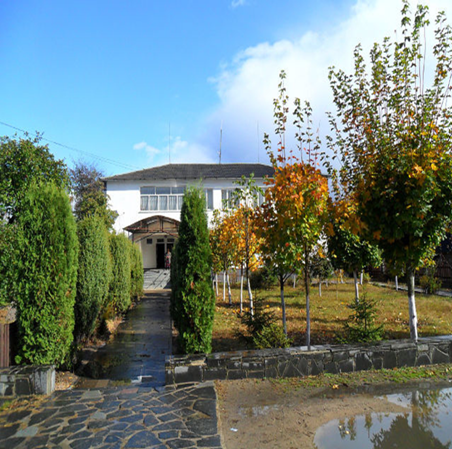 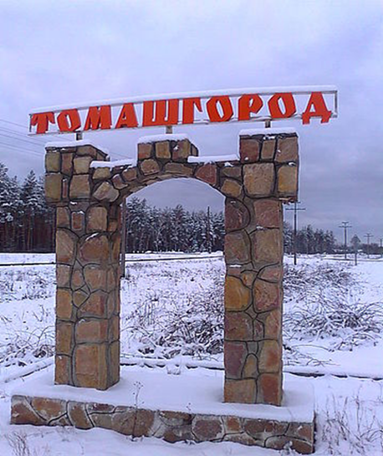 